Úloha č. 12 Měření na měniči stejnosměrného napětíZpracoval: Martin MegoDne: 28.04.20111. Zadání úkolu~ Změřte časové zpoždění řídicího signálu tFD, tRD.~ Změřte parametry řídicího pulzu iGM, iG, tGM, diRG/ dt, iGQ.  ~ Určete vypínací zesílení α~ Určete strmost náběžné hrany duvl/dt a amplitudu napětí uVlm, strmost náběžné hrany divl/dt a amplitudu proudu iVlm v zapojení se snubberem.~ Určete náboj kondenzátoru CVl Qc (z hodnot tc a icMAX) v snubberu tyristoru V1 v okamžiku vypnutí V1.~ Získané hodnoty porovnejte s hodnotami od výrobce.  2. Schema zapojení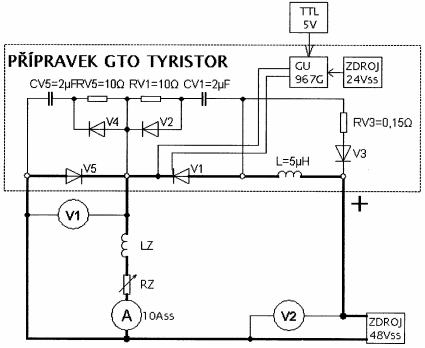 3. Naměřené hodnoty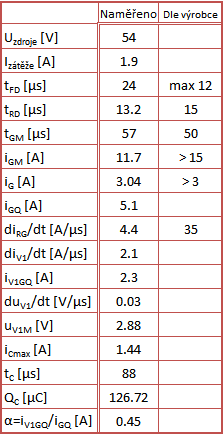 5. Závěr